Publicado en Barcelona el 16/07/2020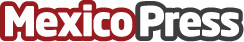 EAE sube 8 posiciones y se sitúa entre las 55 mejores escuelas de negocio del mundo, según Expansión MéxicoEl ranking "MBA 2020", elaborado por la prestigiosa revista mexicana Expansión, tiene como objetivo identificar a las mejores escuelas de negocios del mundo y sus programas MBA globalesDatos de contacto:Montserrat Bros93 227 80 90 Nota de prensa publicada en: https://www.mexicopress.com.mx/eae-sube-8-posiciones-y-se-situa-entre-las-55 Categorías: Internacional Marketing Recursos humanos http://www.mexicopress.com.mx